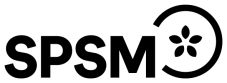 Kom ihåg: redovisningen görs i ett digitalt formulär i Bidragsportalen. Detta dokument är bara till för att ge en överblick och hjälp inför redovisningen.Till redovisningen ska ni bifoga en slutrapport, om ni inte ska bedriva utvecklingsprojekt ett andra år, alltså så kallat fortsättningsprojekt. Anvisning för slutrapporten hittar ni på vår externa webb.Sammanfattning:Skriv en kort sammanfattning av ert projekt* (Avsluta följande meningar). Sammanfattningen kan komma att publiceras på spsm.se.Vi kallar projektet för...
Projektet har genomförts i... (skolform och omfattning)
Projektet har riktat sig till... (målgrupp)
Målet/målen med projektet var...
De viktigaste aktiviteterna för projektets resultat var...
Våra huvudsakliga resultat är...Genomförande:Information:
Projektets genomförande ska redovisas i en slutrapport enligt anvisningar på hemsidan. I bidragsportalen bifogar du endast slutrapporten. Önskar du bifoga ytterligare material kan du skicka det på e-post till spsm@spsm.se kom ihåg att ange ärendenummer.Har ni förändrat projektet utifrån vad ni beskrivit i ansökan? (Ja/nej)
Om ja, beskriv vilka förändringar som gjordes. Ange också varför ni ändrade planerna
Under projektet gjorde vi följande aktiviteter * (Rullista, det går att välja flera)
I vilken grad instämmer du i följande påståenden:
(Siffersvar, skala 1-4, Instämmer inte alls – Instämmer delvis – Instämmer till övervägande del – Instämmer helt)
Förankring med målgrupp, personal och ledning var tillräcklig inför projektstarten Resurserna i projektet har varit tillräcklig för projektgenomförandetDet har funnits rätt kompetens för projektgenomförandetProjektet har lett till att vi har förändrat vårat arbetssättVi har genomfört alla aktiviteter vi planerade i projektetAktiviteterna som vi genomfört inom projektet har varit viktiga utifrån målgruppens behov
Målgrupp:Ange huvudsakliga funktionsnedsättningar för barnen eller eleverna som är projektets målgrupp. (Rullista)
Ange antal barn och eller elever med funktionsnedsättning som varit projektets primära målgrupp.
Ange inte alla barn eller elever i verksamheten.
Flickor/Kvinnor, Pojkar/Män, Annan könstillhörighet, 
Har ni involverat barn och eller elever i genomförandet av projektet?
(Ja/nej)
Om ja, beskriv i så fall hur:
Har ni i det här projektet arbetat med läroplanens jämställdhetsmål?
(Ja/nej)
Mål och resultat:Har ni uppnått de mål som ni hade för projektet?
Om ni delvis eller inte uppnått era mål, vilka orsaker ligger bakom det?
Har ni uppnått andra mål än de som ni hade med i ansökan?
(Ja/nej)
Om ja, beskriv i så fall vilka:
Skriv en kort resumé av ert projekt* (Avsluta följande meningar)Vi anser att projektets resultat är attFör målgruppen har vårt projekt lett tillBeskriv kort projektets framgångsfaktorer:Beskriv de svårigheter som funnits i projektet:
Har ni spridit projektets resultat vidare till andra?
(Ja/nej)
Hur upplever ni att behoven av utveckling ser ut nu, efter genomfört projekt?
Om ni upplever behov av fortsatt utveckling efter projektgenomförandet, vad kan då bli erat nästa steg?
Ekonomi:
Slutredovisning - projektredovisning (Alla totaler summeras automatiskt i Bidragsportalen)Totalt redovisat tjänster bidrag	Totalt redovisat tjänster egen finansieringÖvriga kostnader (utöver tjänster)Totalt övriga kostnader bidrag	Totalt övriga kostnader egen finansiering
Totalt redovisat belopp bidrag	Totalt belopp egen finansiering	Total projektkostnadKommentar till redovisningenKostnader för tjänster som finansierats via SPSM:s bidragKostnader för tjänster som finansierats via SPSM:s bidragKostnader för tjänster som finansierats via SPSM:s bidragKostnader för tjänster som finansierats av huvudmannen självKostnader för tjänster som finansierats av huvudmannen självKostnader för tjänster som finansierats av huvudmannen självTjänstebeskrivning (till exempel projektledare eller projektgrupp)Antal årsarbetare 1,00= en heltidstjänstKostnad inklusive sociala avgifterTjänstebeskrivningAntal årsarbetare 1,00= en heltidstjänstKostnad inklusive sociala avgifterÖvriga kostnader som finansierats via SPSM:s bidragKostnadÖvriga kostnader egen finansieringKostnad